2021 Registration     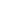 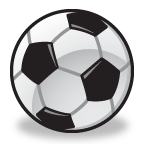 You can also register online at http://www.sveya.org/soccer.html Player’s Name: ________________________________________  Primary Phone:  __________________Address: _____________________________________________________________________________Gender: ____   DOB: __________  Shirt Size (circle one): YS YM YL AS AM AL Other:________________Guardian’s Name: _______________________________________  Primary Phone:  _________________Address (if different):  ___________________________________________________________________Work/Home Phone: __________________   Mobile Phone:  __________________ Text? Y / NEmail: ________________________________________________________________Guardian’s Name: _______________________________________ Primary Phone:  _________________Address (if different):  ___________________________________________________________________Work/Home Phone: __________________  Mobile Phone:  __________________ Text? Y / NEmail:  _______________________________________________________________Emergency Contact Name:  _____________________________________________________________Phone: ___________________________    Relationship:  _____________________________________Medical Release InformationDoes this player have medical insurance?   Circle answer:   Yes	No Please list all allergies: _________________________________________________________________Please list any other medical conditions and any previous injuries: ___________________________________________________________________________________________________________________I give my permission for the above player to play soccer and will not hold Tioga County Youth Soccer Association or SVE Soccer Club, any of its officers, coaches, referees, sponsors, or other volunteers, responsible for any injuries that may occur.  In my absence, I give  Tioga County Youth Soccer Association and/or SVE Soccer Club permission to provide or obtain medical attentions as appropriate. I release SVEYA from any liability of any injury my child may sustain while participating in any SVEYA activity.Parent or Guardian Signature*:  __________________________________   Date:  __________________Please include registration fee of:   Make check payable to “TCYSA”$35 – Fall TCYSA league U8 thru U12 Players, $70 for 2, and $90 for 3 or more from the same family.  (See reverse side for additional info, age groups, and club/volunteer information)Send completed form and payment to: SVE Soccer Club,      4 Swartwood Rd.  	Van Etten, NY 14889		Please volunteer in any way you can to help S-VE soccer:Check everything you would be willing to help with:  Coaching:  Do you have a license? ___ If so what level? ___ Not necessary, we will assist you.Assistant Coaching: Team Management:Fund Raising: - we have bottle drives, spaghetti dinners, etcField Maintenance:   Field Prep, weekly mowing, equipment managementWhat age group(s) would you like to help with? (Grade going into Fall 2021) (Check all that apply)Kinder (Kindergarten) U8 (1st & 2nd) U10 (3rd & 4th) U12 (5th & 6th) Soccer Club meetings are usually held monthly.   Everyone is welcome to attend.  Please give us your email address and we will notify you of when and where they are:  Name:  _____________________________________   Email __________________________________Phone: ____________________________________You may contact club members with your questions: Craig Sunday 973.997.5500 (SVE) svesoccerclub@gmail.comFor general information and announcements please see the following webpage:http://www.sveya.org/soccer.html You may cut off and retain the below details.   You may contact club members with your questions: Craig Sunday 973.997.5500 (SVE) svesoccerclub@gmail.comTCYSA Fall season runs from mid August to the end of October. Practices are generally on weekday evenings and, for U8-U12 players, games will be on Saturdays.  Visit www.TCYSA.info for additional details.